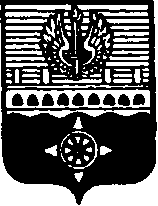 СОВЕТ ДЕПУТАТОВМУНИЦИПАЛЬНОГО ОБРАЗОВАНИЯ ГОРОД ВОЛХОВ ВОЛХОВСКОГО МУНИЦИПАЛЬНОГО РАЙОНАЛЕНИНГРАДСКОЙ ОБЛАСТИ РЕШЕНИЕот 20 сентября 2022 года                                                                                            № 26 В соответствии с областным законом Ленинградской области от 11.03.2008
 № 14-оз «О правовом регулировании муниципальной службы в Ленинградской области», решением Совета депутатов муниципального образования город Волхов Волховского муниципального района от 21 декабря 2021 года № 40 «О бюджете муниципального образования город Волхов на 2022 год и плановый период 2023 и 2024 годов», Совет депутатов муниципального образования город Волхов Волховского муниципального района Ленинградской областирешил:1. Установить размеры должностных окладов муниципальных служащих муниципального образования город Волхов Волховского муниципального района Ленинградской области согласно приложению к настоящему решению.2. Признать утратившим силу решение Совета депутатов Волховского муниципального района Ленинградской области от 22 сентября 2021 года № 27 
«Об установлении размеров должностных окладов муниципальных служащих муниципального образования город Волхов Волховского муниципального района Ленинградской области».3. Настоящее решение вступает в силу с момента принятия и распространяет свое действие на правоотношения, возникшие с 01 сентября 2022 года.4. Контроль за исполнением настоящего решения возложить на постоянную депутатскую комиссию по бюджету, налогам и экономическим вопросам.Глава муниципального образованиягород Волхов Волховского муниципального района Ленинградской области                                                                     Арутюнян А.Ю.Утвержденорешением Совета депутатовМО город Волховот 20 сентября 2022 года №26 ПриложениеДолжностные оклады муниципальныхслужащих муниципального образования город ВолховВолховского муниципального района Ленинградской областис 1 сентября 2022 года Об установлении размеров должностных окладов муниципальных служащих муниципального образования город Волхов Волховского муниципального района Ленинградской областиКатегорииДолжностной оклад, руб.Категория «Обеспечивающие специалисты»                                                  Старшие должности муниципальной службы                                   Главный специалист                                                       28592